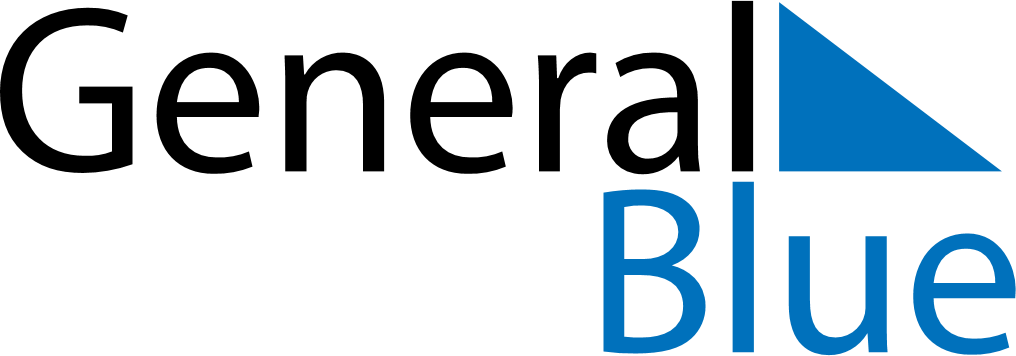 November 2024November 2024November 2024November 2024November 2024November 2024Meieribyen, Viken, NorwayMeieribyen, Viken, NorwayMeieribyen, Viken, NorwayMeieribyen, Viken, NorwayMeieribyen, Viken, NorwayMeieribyen, Viken, NorwaySunday Monday Tuesday Wednesday Thursday Friday Saturday 1 2 Sunrise: 7:35 AM Sunset: 4:22 PM Daylight: 8 hours and 46 minutes. Sunrise: 7:38 AM Sunset: 4:19 PM Daylight: 8 hours and 41 minutes. 3 4 5 6 7 8 9 Sunrise: 7:40 AM Sunset: 4:17 PM Daylight: 8 hours and 36 minutes. Sunrise: 7:43 AM Sunset: 4:14 PM Daylight: 8 hours and 31 minutes. Sunrise: 7:45 AM Sunset: 4:12 PM Daylight: 8 hours and 26 minutes. Sunrise: 7:48 AM Sunset: 4:09 PM Daylight: 8 hours and 21 minutes. Sunrise: 7:50 AM Sunset: 4:07 PM Daylight: 8 hours and 16 minutes. Sunrise: 7:53 AM Sunset: 4:05 PM Daylight: 8 hours and 11 minutes. Sunrise: 7:55 AM Sunset: 4:02 PM Daylight: 8 hours and 7 minutes. 10 11 12 13 14 15 16 Sunrise: 7:58 AM Sunset: 4:00 PM Daylight: 8 hours and 2 minutes. Sunrise: 8:00 AM Sunset: 3:58 PM Daylight: 7 hours and 57 minutes. Sunrise: 8:03 AM Sunset: 3:55 PM Daylight: 7 hours and 52 minutes. Sunrise: 8:05 AM Sunset: 3:53 PM Daylight: 7 hours and 48 minutes. Sunrise: 8:07 AM Sunset: 3:51 PM Daylight: 7 hours and 43 minutes. Sunrise: 8:10 AM Sunset: 3:49 PM Daylight: 7 hours and 39 minutes. Sunrise: 8:12 AM Sunset: 3:47 PM Daylight: 7 hours and 34 minutes. 17 18 19 20 21 22 23 Sunrise: 8:15 AM Sunset: 3:45 PM Daylight: 7 hours and 30 minutes. Sunrise: 8:17 AM Sunset: 3:43 PM Daylight: 7 hours and 25 minutes. Sunrise: 8:19 AM Sunset: 3:41 PM Daylight: 7 hours and 21 minutes. Sunrise: 8:22 AM Sunset: 3:39 PM Daylight: 7 hours and 17 minutes. Sunrise: 8:24 AM Sunset: 3:37 PM Daylight: 7 hours and 13 minutes. Sunrise: 8:26 AM Sunset: 3:35 PM Daylight: 7 hours and 9 minutes. Sunrise: 8:29 AM Sunset: 3:34 PM Daylight: 7 hours and 5 minutes. 24 25 26 27 28 29 30 Sunrise: 8:31 AM Sunset: 3:32 PM Daylight: 7 hours and 1 minute. Sunrise: 8:33 AM Sunset: 3:30 PM Daylight: 6 hours and 57 minutes. Sunrise: 8:35 AM Sunset: 3:29 PM Daylight: 6 hours and 53 minutes. Sunrise: 8:38 AM Sunset: 3:27 PM Daylight: 6 hours and 49 minutes. Sunrise: 8:40 AM Sunset: 3:26 PM Daylight: 6 hours and 46 minutes. Sunrise: 8:42 AM Sunset: 3:25 PM Daylight: 6 hours and 42 minutes. Sunrise: 8:44 AM Sunset: 3:23 PM Daylight: 6 hours and 39 minutes. 